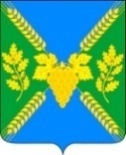 АДМИНИСТРАЦИЯ МОЛДАВАНСКОГО СЕЛЬСКОГО ПОСЕЛЕНИЯ КРЫМСКОГО РАЙОНАПОСТАНОВЛЕНИЕот  03.12.2021                                                                                                                      № 297село МолдаванскоеО внесении изменений в постановление администрации Молдаванского сельского поселения Крымского района от 24 декабря 2020 года № 326 «Об утверждении руководств по соблюдению обязательных требований, оценка соблюдения которых является предметом видов муниципального контроля, отнесенных к компетенции администрации Молдаванского сельского поселения Крымского района»В целях актуализации муниципального правового акта, информирующего юридических лиц, индивидуальных предпринимателей о содержании требований, установленных муниципальными правовыми актами о муниципальном контроле,  руководствуясь п.1 статьи 48 Федерального закона Российской Федерации от 6 октября 2003 гола № 131-ФЗ «Об общих принципах организации местного самоуправления Российской Федерации», п о с т а н о в л я ю:1. Внести в постановление администрации Молдаванского сельского поселения Крымского района от 24 декабря 2020 года № 326 «Об утверждении руководств по соблюдению обязательных требований, оценка соблюдения которых является предметом видов муниципального контроля, отнесенных к компетенции администрации Молдаванского сельского поселения Крымского района» следующие изменения:1) исключить из постановления пункт 1.2;2) исключить приложение № 2 к постановлению. 2. Ведущему специалисту администрации Молдаванского сельского поселения Крымского района  настоящее постановление обнародовать путём размещения на информационных стендах, расположенных на территории муниципального образования и разместить на официальном сайте администрации Молдаванского сельского поселения Крымского района в сети Интернет. 3.Постановление вступает в силу со дня его официального обнародования.Глава Молдаванского сельского поселенияКрымского района                                                                                                    А.Н.Шахов